Pracovní list – výsadba ovocných dřevinSPRÁVNÉ ŘEŠENÍUveď, co je potřeba udělat před výsadbou ovocných dřevin: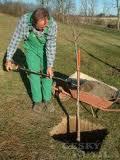 zakládání ovocných výsadeb je nákladnépříprava pozemku dva roky před vlastní výsadbouvycházíme z požadavků daného druhu a půdního rozborunejvyšší nároky na přípravu půdy mají jádroviny na zakrslýchpodnožích, broskvoně a meruňkydoplníme živinypoužijeme předplodinu (jeteloviny, luskoviny), odplevelímeprovedeme zásobní hnojení, orbu, rygolování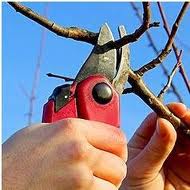 Kdy vysazujeme ovocné stromky?a) na podzim (říjen – listopad) - lepší, stromky lépe využijí zimní vláhub) na jaře (co nejdříve) Jak upravíme stromek při podzimní výsadbě?upravujeme kořeny -	odstraníme poškozené části, dlouhé 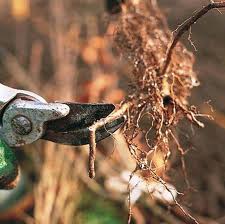 kořeny zakrátíme (ne příliš)Jak upravíme stromek při jarní výsadbě?upravujeme kořeny i korunkuPopiš postup při výsadbě ovocného stromku: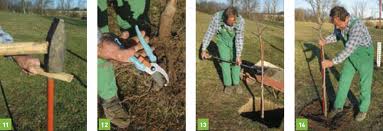 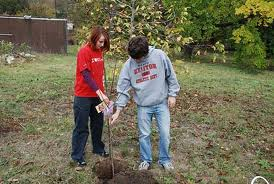 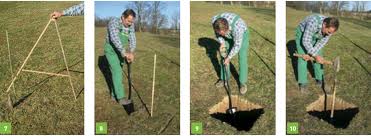 nejprve rozměříme pozemeknejlepší orientace řad je sever – jihprovedeme úpravu půdy (smykem, bránami)spony vyznačíme kolíky, základní řadu trasírkamijámy hloubíme ručně, popř. strojem (jamkovačem) nebo sázecím strojemjáma musí být tak velká, aby v ní kořeny byly volně rozmístěnyjeden pracovník drží stromek a potřásá jím, aby kořeny byly dobře prosypány zemízem směrem ke kořenům se sešlapává – důležité pro správné zakořeněnínaštěpované místo je min. 5 cm nad zemíUveď hloubku a šířku jámy pro ovocný stromek: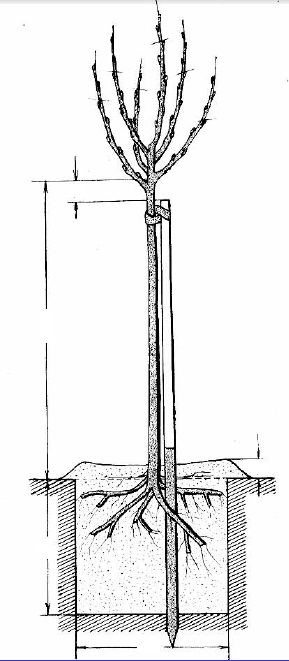 Hloubka: 40 cmŠířka: 40 – 50 cm Popiš, jak se připravují kůly:kůly poskytují oporu v době zakořeňování (délka dle výše kmene)nízké tvary na slabých podnožích vyžadují oporu po celou dobu pěstování (délka 2,5-2,7m, tloušťka 8-10cm)kůly jsou hladké, rovné, dole zašpičatělépřed použitím impregnujeme, aby nehnilykůly bývají ze smrkové, borové, akátové tyčovinyUveď ošetření po výsadbě:přivážeme ke kůlůmúvazek veden křížem, aby se stromek neopíral o kůlnasadíme plastové chrániče proti okusu a jinému poškozenípůdu kypříme, odplevelujemeprovádíme ochranu proti chorobám a škůdcůmPopiš pěstování jahodníku:můžeme jej pěstovat téměř ve všech oblastechvyžaduje 600-700 mm srážek, proto je nutná doplňková závlahana podzim před výsadbou hnojíme hnojemspon volíme podle způsobu pěstování 0,6-0,8 x 0,2-0,4 mvýsadba červen až září, pro ranou sklizeň výsadba do 15. července (Frigosadba – z chladíren)po výsadbě nutná zálivkaplodící porosty na jaře přihnojíme a prokypřímeodstraňujeme šlahouny, aby nevysilovaly rostlinu